Lies den Informationstext zum Maulwurf. Ergänze den Steckbrief.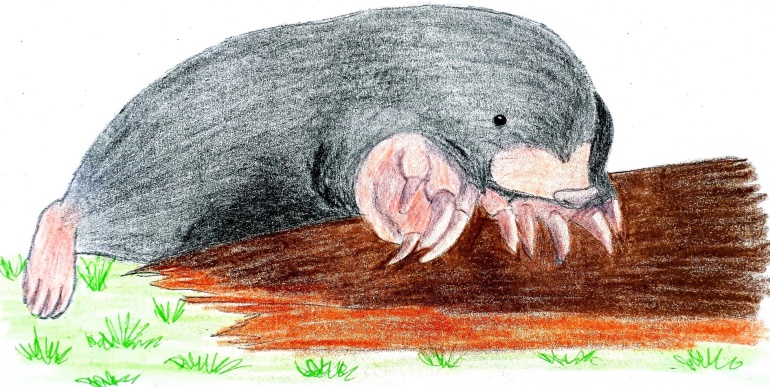 Der Maulwurf frisst viel.     Wie viel frisst ein Maulwurf in einer Woche? Wie viel frisst er in einem Monat?                 Stelle deinen Lösungsweg dar. Tim spielt mit seinen Freunden auf einer Wiese gerne Fußball. Heute möchte er wieder Fußball spielen. Doch über Nacht hat sich die Wiese verändert. 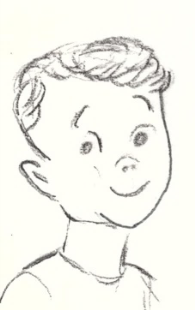 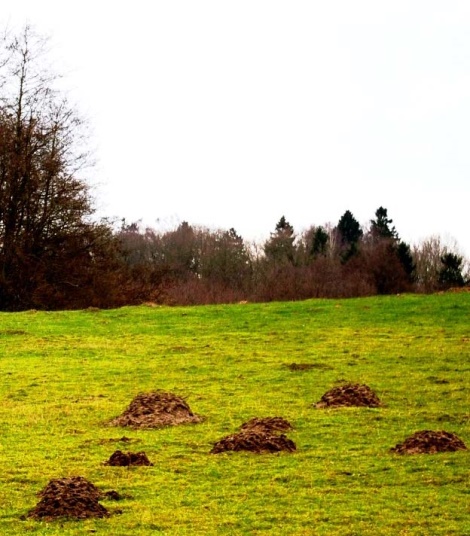 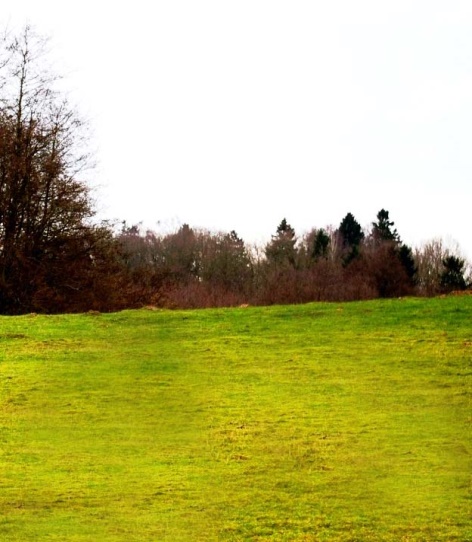 Versuche Tims Frage zu beantworten. Notiere deine Überlegungen. 